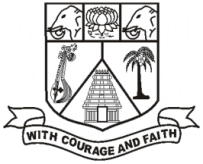 ANNAMALAI              UNIVERSITYAPI Score Sheet based on PBAS for CAS Promotion (Form 1)(Application for those qualify for promotion on or before July 11, 2016)Eligibility Requirements:Number of Courses Completed in the current stage(enclose proof):Orientation:	Refresher:Number of Research Papers Published in UGC listed Journals:Minimum Score Required under API Scoring System for Screening cum Evaluation/Selection Committee Assessment* Teachers may score 10 points from either category I or II to achieve the minimum score required under category I+IIDeclaration:I, hereby declare that all the statements/particulars/furnished in this application are true, complete and correct to the best of my knowledge and belief. I also declare and fully understand that in the event of any information furnished being found false or incorrect at any stage, my promotion is liable to be cancelled.Date:	Signature of the Faculty MemberNote: Please sign at the bottom of every page.CATEGORY I: TEACHING – LEARNING, EVALUATION RELATED ACTIVITIESCategory I.1- Class Room TeachingNote: Proof for the API score claimed can be semester/Year - wise time table or Certificate from the HODCategory I.2: Lectures or other duties in excess of UGC NormsCategory I.3: Preparation and Imparting knowledge/instruction as per 				       curriculum; providing additional resources to studentsCategory I.4: Use of Participatory and Innovative Teaching-Learning MethodologyCategory I.5: Examination Related WorkCategory I: Summary of API Score StatementCATEGORY II: CO-CURRICULAR EXTENSION AND PROFESSIONAL DEVELOPMENT RELATED ACTIVITIESCategoryII.1. Student Related Co-Curricular ActivitiesCategory II.2. Participation In Academic And Academic Committees And ResponsibilitiesCategory II.3. Professional Development ActivitiesCategory II: Summary of API Score StatementCATEGORY III – RESEARCH AND ACADEMIC CONTRIBUTIONIII-A: Research Papers Published In Refereed JournalsNote: Evidence for impact factor listed in Scopus or Web of Science and Journal in the UGC list (copy of the relevant page) must be enclosed.III-B Research Publications (Books / Monographs)Note:	III-B-1: Text/Reference Books, published by International Publishers, with an established peer review     system III-B-2: Subject Books, published by National level publishers / State and Central Govt. Publications with ISBN/ISSN numberIII-B-3: Subject Books, published by other local publishers with ISBN/ISSN numberIII-B-4: Chapters in Books contributed to edited knowledge based volumes published by National and          International level publishersIII-B-5: Chapters in Books contributed to edited knowledge based volumes published by Indian / National               level publishers and with numbers of national and international directoriesIII-B-6: Chapters in Books contributed to edited knowledge based volumes published by other local              publishers with ISBN/ISSNIII (C): Research Projects (Projects sponsored by Government/ International  Agencies/ Industries/ NGOs)III (D): Research GuidanceIII.E. Training Courses And Conference/Seminar / Workshop PapersNote: III (E) (1) Refresher courses, Methodology workshops, Training. Teaching-Learning Evaluation Technology Programs, Soft Skills Development Programs, Faculty Development Programs, etc.Category III : Summary of API Score StatementEligibility:Assistant Professor possessing Ph.D. Degree in the relevant discipline shall be eligible, for moving to the next higher grade of Rs.7000 (Stage 2) after completion of four years of service as Assistant Professor subject to the fulfilment of the conditions.Assistant Professor M.Phil. Degree or a Post-Graduate Degree in professional courses, approved by the relevant statutory body, shall be eligible for the next higher grade of Rs.7000 (stage 2) after completion of five years of service as Assistant Professor subject to the fulfilment of the conditions.Assistant Professor who does not have Ph.D. or M.Phil. or a Master's Degree in the relevant professional course, shall be eligible for the next higher grade of Rs.7000 (stage 2) only after completion of six years of service as Assistant Professor subject to the fulfilment of the conditions.Assistant Professor who has completed five years of service in the grade of Rs.7000 (stage 2) shall be eligible, subject to meeting the requirements laid down by these Regulations to move up to next higher grade of Rs.8000 (Stage 3). Assistant Professor completing three years of teaching in the grade of Rs.8000 (Stage 3) shall be eligible to move to the Pay Band of Rs.37400-67000 with next higher grade of Rs.9000 (Stage 4) and to be designated as Associate Professor subject to the fulfilment of the conditions.Associate Professor possessing Ph.D. degree and completing three years of service in Stage 4 shall be eligible to be appointed and designated as Professor and be placed in the next higher grade of Rs.10000 (Stage 5) subject to the fulfilment of the conditions. INSTRUCTIONS1. Candidates shall offer themselves for assessment for promotion, if they fulfill the minimum API scores      as indicated in the appropriate API system tables by submitting application and the required PBAS      proforma.        2. In the final assessment, if the candidates do not either fulfill the minimum API scores in the criteria as           per PBAS proforma or obtain less than 50% in expert assessment, wherever applicable, such candidates           will be reassessed only after a minimum period  of one year.      3.  (a) If a candidate applies for promotion on completion of the minimum eligibility period and is                   successful, the date of promotion will be from that of minimum period of eligibility.            (b) If, however, the candidates find that he/she fulfills the eligibility conditions at a later date and                    applies on that date and is successful, his/her promotion will be effected from that date of                    application fulfilling the criteria.            (c) If the candidate does not succeed in the first assessment, but succeeds in the eventual assessment,                   his/her promotion will be deemed to be from the later date of successful assessment.      4. The applicant should have completed the minimum eligibility period of service and other mandatory            requirements regarding the minimum API scores as per the regulations of UGC.      5. For categories II and III API score has to be computed for the entire assessment period.      6. The required number of assessment year for each category will be considered before the date of              eligibility. So the applicant has to provide details accordingly.      7. Odd and even semesters would be 1 July to 30 November and 1 December to 30 April, respectively, of            an academic year. Teachers served/serving in DDE are asked to give academic year basis for category I.      8. Document evidences must be submitted for all claims.StagetoStageStaff IDName of the Faculty MemberDesignation and DepartmentDate of Appointment / Promotion to Present PositionPeriod of service for current stageFrom(Date):	To(Date)Promotion StageNo. ofYearsCategory Iper yearCategory IIper yearCategoryI+II * per yearCategory III per assessmentperiodStage 1 to 2(Assistant Professor)4/5/6751510040Stage 2 to 3 (Assistant Professor)57515100100Stage 3to 4(Asst.to Associate Professor)3751510090Stage 4 to 5 (Associate to Professor)37515100120Sl.NoAcademic YearSemester#ofClasses Per week allotted# of weeks in the semesterTotal #of classes allotted in the semester# of Classes conducted in the semester/ Year% ofClass conducted If <80%marks=0.API Score Claimed = [(#ofclasses conduced/# classes allotted)*50](1)(2)(3)(4)(5)(6)(7)(8)(9)1Odd Sem2Even Sem3Odd Sem4Even Sem5Odd Sem6Even Sem7Odd Sem8Even Sem9Odd Sem10Even SemSl NoAcademic YearSemesterMarks forExcess hours of UGC norms(Proof (2.5perHour)Marksfor PG Dissertation (1.0 per thesis)Marks forM.Phil Dissertation (1.5 for per thesis)Marks forPh.DGuidance (3.0 per  candidate)APIScore Claimed.(Max Marks=10 / year)(1)(2)(3)(4)(5)(6)(7)(8)1Odd Sem2Even Sem3   Odd Sem4Even Sem5Odd Sem6Even Sem7Odd Sem8Even Sem9Odd Sem10Even SemTotal ScoreTotal ScoreTotal ScoreTotal ScoreTotal ScoreTotal ScoreTotal ScoreAVERAGE SCORE (Total Score/No of Years)AVERAGE SCORE (Total Score/No of Years)AVERAGE SCORE (Total Score/No of Years)AVERAGE SCORE (Total Score/No of Years)AVERAGE SCORE (Total Score/No of Years)AVERAGE SCORE (Total Score/No of Years)AVERAGE SCORE (Total Score/No of Years)Sl.NoAcademic YearSemesterMarks for instruction manual/ICT [5 marks]Marks for Lecture Notes/Remedial classes/ bridge course[5 marks]Marks for Learning Materials/imparting soft skills/ popularisation programme[5 marks]API Score Claimed.[ MaxMarks=20/year](1)(2)(3)(4)(5)(6)(7)1Odd Sem2Even Sem3Odd Sem4Even Sem5Odd Sem6Even Sem7Odd Sem8Even Sem9Odd Sem10Even SemTotal ScoreTotal ScoreTotal ScoreTotal ScoreTotal ScoreTotal ScoreSl.NoAcademic YearSemesterMarks for Updating subject content [5 marks]Marks for Course Improvement [5 marks]API Score Claimed.[Max Marks=20/year](1)(2)(3)(4)(5)(6)1Odd Sem2Even Sem3Odd Sem4Even Sem5Odd Sem6Even Sem7Odd Sem8Even Sem9Odd Sem10Even SemTotal ScoreTotal ScoreTotal ScoreTotal ScoreTotal ScoreSl.NoAcademicYearSemesterEnd SemesterExamination work: Invigilation=10; Evaluation=5; Question Setting=5; 100%compliance=20 [Max Marks 20/year]Internal /continuous assessment related work; 100%compliance= 10[Max marks 10/year ]Examination work, coordination, Flying squad etc.100%compliance=10 marks [Max Marks 10/year]Evaluation ofM.Phil./Ph.D thesis [1mark per activity][Max10 marks/year]API ScoreClaimed[ Max Marks=20/year](1)(2)(3)(4)(5)(6)(7)(8)1Odd Sem2Even Sem3Odd Sem4Even Sem5Odd Sem6Even Sem7Odd Sem8Even Sem9Odd Sem10Even SemTotal ScoreTotal ScoreTotal ScoreTotal ScoreTotal ScoreTotal ScoreTotal ScoreSl. NoCategoryAverage APIScore1I.12I.23I.34I.45I.5Total ScoreTotal ScoreSl.NoAcademic YearAssessment MethodologyNumber of ActivityNumber of ActivityNumber of ActivityNumber of ActivityNumber of ActivityNumber of ActivityNumber of ActivityTotal Score ReportedSl.NoAcademic YearAssessment MethodologyNCCNSS/ YRC/ RRCCounselingSportsCulturalCommunityoutreachNumber of ActivityTotal Score Reported(1)(2)(3)(4)(5)(6)(7)(8)(9)(10)(11)12.5 points peractivity/year [Max Score= 20 Marks per year]22.5 points peractivity/year [Max Score= 20 Marks per year]32.5 points peractivity/year [Max Score= 20 Marks per year]42.5 points peractivity/year [Max Score= 20 Marks per year]52.5 points peractivity/year [Max Score= 20 Marks per year]62.5 points peractivity/year [Max Score= 20 Marks per year]72.5 points peractivity/year [Max Score= 20 Marks per year]82.5 points peractivity/year [Max Score= 20 Marks per year]92.5 points peractivity/year [Max Score= 20 Marks per year]102.5 points peractivity/year [Max Score= 20 Marks per year]Total ScoreTotal ScoreTotal ScoreTotal ScoreTotal ScoreTotal ScoreTotal ScoreTotal ScoreAverage Score per yearAverage Score per yearAverage Score per yearAverage Score per yearAverage Score per yearAverage Score per yearAverage Score per yearAverage Score per yearSl.NoAcademicYearAssessment MethodologyTotalNumber ofActivityScore Report(1)(2)(3)(4)(5)11 point per activity/year [Max Score=15Marks peryear]21 point per activity/year [Max Score=15Marks peryear]31 point per activity/year [Max Score=15Marks peryear]41 point per activity/year [Max Score=15Marks peryear]51 point per activity/year [Max Score=15Marks peryear]61 point per activity/year [Max Score=15Marks peryear]71 point per activity/year [Max Score=15Marks peryear]81 point per activity/year [Max Score=15Marks peryear]91 point per activity/year [Max Score=15Marks peryear]101 point per activity/year [Max Score=15Marks peryear]Total ScoreTotal ScoreTotal ScoreTotal ScoreAverage Score per yearAverage Score per yearAverage Score per yearAverage Score per yearSl. No.ParametersMethodology ofAssessmentPoints/ActivityAcademic Year-wise ScoreAcademic Year-wise ScoreAcademic Year-wise ScoreAcademic Year-wise ScoreAcademic Year-wise Score(1)(2)(3)(4)(4)(4)(4)(4)1Seminar/Conf./TrainingPrograma. International2b. National12Talks / Lectures23Membership in AssociationMembership in Associationa. International2b. National14General/PopularArticles25Journal refereeing/peerreviewing/ editorial board26Jury/ Chairman ofTech Session17Membership inNational Committee/ selection committee/ AdvisoryCommittee etc.2Year Wise Total [Max Score Per Year=15]Year Wise Total [Max Score Per Year=15]Average Total Per Year ReportedAverage Total Per Year ReportedSl.No	CategorySl.No	CategoryAverage API Score1II.12II.23II.3Total ScoreTotal ScoreCategory III-AImpact Factor from Scopus or Web ofScienceSingle Author (100%)Single Author (100%)First or Corresponding Author/Supervisor/Mentor (60%)First or Corresponding Author/Supervisor/Mentor (60%)Rest of Authors (40%)Rest of Authors (40%)Total Points Col. (3*4) + (5*6)+(7*8)Category III-AImpact Factor from Scopus or Web ofSciencePoints per paperNumberof PapersPoints per paperNumber of PapersPoints per paperNumber of PapersTotal Points Col. (3*4) + (5*6)+(7*8)(1)(2)(3)(4)(5)(6)(7)(8)(9)15-1025151022-5159631-210644IndexedJournals5325Non-referred & Reputed Journals with ISSN & ISBN/Conf. full paper1064Total ScoreTotal ScoreTotal ScoreTotal ScoreTotal ScoreTotal ScoreTotal ScoreCategory III-BSingle Author (100%)Single Author (100%)First or Corresponding Author/Supervisor/Mentor (60%)First or Corresponding Author/Supervisor/Mentor (60%)Rest of Authors (40%)Rest of Authors (40%)Total Points Col. (3*4) + (5*6)+(7*8)Category III-BPoints perpaperNumber ofPapersPoints perpaperNumber of PapersPoints perpaperNumber ofPapersTotal Points Col. (3*4) + (5*6)+(7*8)(1)(2)(3)(4)(5)(6)(7)(8)(9)1Text/Reference Books by Int. Publisher withpeer reviewed5030202Subject books- National publisher / Statewith ISBN/ISSN2515103Subject books-Others with ISBN/ISSN15964Chapters in edited books by InternationalPublisher with ISBN/ ISSN10644Chapters in edited books by Nationalpublisher with ISBN /ISSN5324Chapters in edited books by Local publishers with ISBN/ISSN31.81.2Total ScoreTotal ScoreTotal ScoreTotal ScoreTotal ScoreTotal ScoreTotal ScoreFaculty of Sciences / Engineering / Agriculture / Medical / Veterinary SciencesFaculties of Languages / Humanities / Arts / Social Sciences / Library / Physical education / ManagementMaximum scoreNumber of Projects completedScoreIII (C)1Sponsored Projects(a) Major Projects with grants above Rs. 30 lakhsMajor Projects with grants above Rs. 5 lakhs20 per Project(b) Major Projects with grants above Rs. 5 lakhs up to Rs. 30lakhsMajor Projects with grants above Rs. 3 lakhs up to Rs. 5 lakhs15 per Project(c) Minor Projects with grants above Rs. 50,000 up to Rs. 5 lakhsMinor Projects with grants above Rs.25,000 up to Rs. 3 lakhs10 per ProjectIII (C)2Consultancy ProjectsAmount mobilized with a minimum of Rs.10 lakhsAmount mobilized with a minimum of Rs. 2 lakhs10 for every Rs.10 lakhs and Rs.2 lakhs,respectivelyIII.(C)3Completed Projects QualityEvaluationCompleted project Report (Acceptance from funding agency)Completed project Report (Acceptance from funding agency)20/each major project & 10/each minor projectIII (C)4Projects Outcome / OutputsPatent / Technology transfer / Product / ProcessMajor Policy document of Govt Bodies at Central / State Level30 for each national level output or patent & 50 / each for International leveloutput or patentTotal ScoreTotal ScoreTotal ScoreTotal ScoreTotal ScoreLevelStatusPointsNo. ofCandidatesScoreIII(D) 1M.Phil.Degree awarded3 per candidateIII(D) 2Ph.D.Degree awarded10 per candidatePh.DThesis submitted7 per candidateTotal ScoreTotal ScoreTotal ScoreTotal Score Sl.No:DescriptionPointsNumberScoreIII(E)1Courses & Training (Max 30 points)(a) Not less than two weeksDuration20/eachIII(E)1Courses & Training (Max 30 points)(b) one week duration10/eachIII(E)2Papers in Conferences/Seminars / workshops etc.,Participation and Presentation ofresearch papers (oral / poster) inIII(E)2Papers in Conferences/Seminars / workshops etc.,a. International conference10 /eachIII(E)2Papers in Conferences/Seminars / workshops etc.,b. National7.5/ eachIII(E)2Papers in Conferences/Seminars / workshops etc.,c. Regional /State level5/eachIII(E)2Papers in Conferences/Seminars / workshops etc.,d. Local-University/College level3 eachIII(E)3Invited lectures or presentations in conference/symposia/ WorkshopInternational10/eachIII(E)3Invited lectures or presentations in conference/symposia/ WorkshopNational level5 /eachTotal ScoreTotal ScoreTotal ScoreTotal ScoreSl NoCategory IIIScore Reported by Applicant1III A2III B3III C4III D5III ETotal ScoreTotal Score